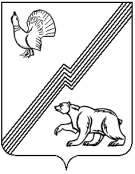 АДМИНИСТРАЦИЯ ГОРОДА ЮГОРСКАХанты-Мансийского автономного округа – Югры ПОСТАНОВЛЕНИЕОт 12 июля 2022 года						                                      № 1539-пО внесении изменений в постановление администрации    города    Югорска    от 17.01.2022   № 48 - п    «О     мерах     по реализации     решения    Думы    города Югорска «О  бюджете города   Югорска на 2022 год и на плановый период  2023 и 2024 годов» В соответствии с Бюджетным кодексом Российской Федерации, постановлением Правительства Российской Федерации от 29.03.2022 № 505 «О приостановлении действия отдельных положений некоторых актов Правительства Российской Федерации и установлении размеров авансовых платежей при заключении государственных (муниципальных) контрактов в 2022 году»: 1. Внести в пункт 8 постановления администрации города Югорска от 17.01.2022 № 48 – п «О мерах по реализации решения Думы города Югорска «О бюджете города Югорска на 2022 год и на плановый период 2023 и 2024 годов» (с изменениями от 15.04.2022 № 735-п, от 15.06.2022 № 1261-п) следующие изменения:1.1 После абзаца седьмого дополнить абзацем восьмым следующего содержания:«- предусматривать авансовый платеж в размере до 50 процентов от суммы договора (контракта), но не более лимитов бюджетных обязательств, доведенных на соответствующие цели на финансовый год, по договорам (контрактам) на разработку и внедрение решений в области информационных технологий и радиоэлектроники.».              1.2 Подпункт 8.1 изложить в следующей редакции:«8.1 В случаях, установленных в абзацах третьем, шестом, седьмом, восьмом  настоящего пункта, муниципальные заказчики в соответствии с требованиями статьи 96 Федерального закона от 05.04.2013 № 44 – ФЗ «О контрактной системе в сфере закупок товаров, работ, услуг для обеспечения государственных и муниципальных нужд» устанавливают требования обеспечения исполнения договора (контракта) в размере не менее чем размер аванса.». Глава города Югорска						                      А.Ю. Харлов